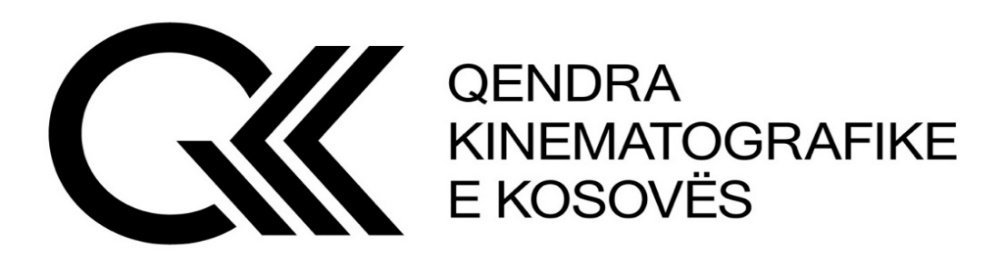 Qendra Kinematografike e Kosovës, në bazë të nenit 14 të Ligjit Nr. 08/L-202për Kinematografinë dhe Rregullores (MKRS) Nr. 02/2023 për konkurset dhe mbështetjen financiare të veprave filmike dhe audio-vizuale shpall:KONKURS PËR ZHVILLIM TE SKENARIT, PËR FILM TË METRAZHIT TË GJATË (ARTISTIK DHE TË ANIMUAR) - (mbi 60 minuta) Ref. Nr. QKK - 11/2023Për Subvencionim të projekteve kinematografike të zhvillimit të skenarit për film të metrazhit të gjatë artistik dhe te animuar. Të drejtë konkurimi kanë të gjithë personat juridik, vendas ose të huaj, të regjistruar në Kosovë si subjekt biznesi për prodhimin e filmit dhe paraprakisht të regjistruar në QKK dhe që i plotësojnë kushtet e kërkuara me këtë konkurs.  I. Aplikimi bëhet online nё linkun www.qkk-rks.com, ku ndër të tjera në aplikim kërkohen: Testi i kulturës; Buxheti; Sinopsisi;  Tritmenti;Skenari (10-20 faqe te shkeputura nga skenari) CV e skenaristit. Dëshmia e pagesës së aplikimit 50€ (pesëdhjetë euro);Dokumente të tjera relevante II. KUFIZIMET NË PJESËMARRJE Për projektet filmike të cilat konkurrojnë në kategorinë zhvillim skenari për film të metrazhit të gjatë artistik mund të aplikojë edhe skenaristi i cili nuk ka producent dhe regjisor.
Skenaristi nuk ka të drejtë konkurimi me më shumë se nje projekt brenda konkursit.Projektet që janë refuzuar tri herë nuk kanë të drejtë pjesemarrjeje;    Vërejtje - referuar Ligjit për parandalimin e konfliktit të interesit: punëtorët e Ministrisë së Kulturës, Rinisë dhe Sportit dhe institucioneve vartëse të saj, nuk kanë të drejtë aplikimi në Konkurs. Konkursi do të jetë i hapur nga data 20.12.2023 deri më 24.01.2024Mënyra e pagesës së aplikimit: Fletëpagesa merret në zyret e QKK-së.